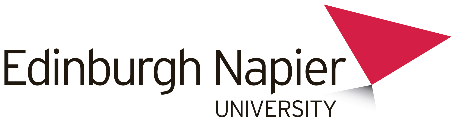  Application Form for admittance and re-admittance as a member of the Centre for Developing Athletes (Academic Year 2022/23) Scholars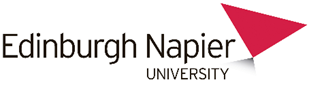 Please return the following documents to the address below: Application FormSupporting Documentation from a relevant recognized sporting/institute or governing bodyReference from a CoachDual Careers Administrator Edinburgh Napier UniversitySighthill Campus9 Sighthill CourtEdinburghEH11 4BN Or email to:dualcareer@napier.ac.ukIf you have any questions, please email Gemma Hunter at dualcareer@napier.ac.uk ------------------------------------------------------------------------------------------------------- For office use only: Date panel considered: ____________________Panel decision (circle):  Approve    Not Approve    Defer     Signed (Panel):                          _______________Applicant’s Personal DetailsApplicant’s Personal DetailsApplicant’s Personal DetailsApplicant’s Personal DetailsApplicant’s Personal DetailsApplicant’s Personal DetailsApplicant’s Personal DetailsTitle:Title:Title:Title:Title:Title:Title:Surname:Forename:Date of Birth:Term time address (if applicable) Term time address (if applicable) Term time address (if applicable) Home addressHome addressHome addressHome addressMobileE-mailStatus (delete as applicable)Not yet applied to Edinburgh Napier University (If this applies to you, please enter N/A in fields 11, 15, 16 & 17)Awaiting results of application for Edinburgh Napier University (If this applies to you, please enter N/A in fields 11, 15, 16 & 17)Accepted onto programme at Edinburgh Napier University but not yet started (If this applies to you, please enter N/A in fields 11 & 15)Current student Not yet applied to Edinburgh Napier University (If this applies to you, please enter N/A in fields 11, 15, 16 & 17)Awaiting results of application for Edinburgh Napier University (If this applies to you, please enter N/A in fields 11, 15, 16 & 17)Accepted onto programme at Edinburgh Napier University but not yet started (If this applies to you, please enter N/A in fields 11 & 15)Current student Not yet applied to Edinburgh Napier University (If this applies to you, please enter N/A in fields 11, 15, 16 & 17)Awaiting results of application for Edinburgh Napier University (If this applies to you, please enter N/A in fields 11, 15, 16 & 17)Accepted onto programme at Edinburgh Napier University but not yet started (If this applies to you, please enter N/A in fields 11 & 15)Current student Not yet applied to Edinburgh Napier University (If this applies to you, please enter N/A in fields 11, 15, 16 & 17)Awaiting results of application for Edinburgh Napier University (If this applies to you, please enter N/A in fields 11, 15, 16 & 17)Accepted onto programme at Edinburgh Napier University but not yet started (If this applies to you, please enter N/A in fields 11 & 15)Current student Not yet applied to Edinburgh Napier University (If this applies to you, please enter N/A in fields 11, 15, 16 & 17)Awaiting results of application for Edinburgh Napier University (If this applies to you, please enter N/A in fields 11, 15, 16 & 17)Accepted onto programme at Edinburgh Napier University but not yet started (If this applies to you, please enter N/A in fields 11 & 15)Current student Not yet applied to Edinburgh Napier University (If this applies to you, please enter N/A in fields 11, 15, 16 & 17)Awaiting results of application for Edinburgh Napier University (If this applies to you, please enter N/A in fields 11, 15, 16 & 17)Accepted onto programme at Edinburgh Napier University but not yet started (If this applies to you, please enter N/A in fields 11 & 15)Current student Matriculation Number (if known) Level of Study at/ applied for (delete as applicable)UndergraduateTaught postgraduate ResearchUndergraduateTaught postgraduate ResearchUndergraduateTaught postgraduate ResearchUndergraduateTaught postgraduate ResearchUndergraduateTaught postgraduate ResearchUndergraduateTaught postgraduate ResearchProgramme of Study SchoolSchoolProgramme Leader Programme start dateProgramme end dateProgramme end dateProgramme end date Sport InformationSport (discipline/event/position):Performance/ Representative level, current and last three years:Current training/coaching schedule:21. Future Ambitions:- Please give details about your goals for the future and how you think the University can play a partPlease give details of any external clubs you will continue to represent whilst at Edinburgh Napier University:If you are contracted to them, please state which ones would affect you representing the University.Social media:Please include your twitter/Instagram handle and any articles which reference your achievementsAny additional comments:I certify that the above information is correct to the best of my knowledge:I certify that the above information is correct to the best of my knowledge:SignedDate